городской округ город Дивногорск Красноярского края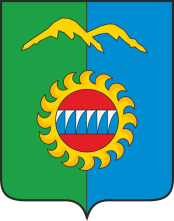 Дивногорский городской Совет депутатовР Е Ш Е Н И Е___ . ___ .2022		                              г. Дивногорск         № ___–____– ГСОб  утверждении перечня имущества, предлагаемого к передаче из государственной собственности Красноярского края в собственность муниципального образования город ДивногорскВ соответствии с  п. 1, 4 ст. 4.1 Закона Красноярского края от 05.06.2008 № 5-1732 «О порядке безвозмездной передачи в муниципальную собственность имущества, находящегося в государственной собственности края, и безвозмездного приема имущества, находящегося в муниципальной собственности, в государственную собственность края», п. 1, пп. 2 п. 2 ст. 8 Положения о порядке управления и распоряжения муниципальным имуществом муниципального образования город Дивногорск, утвержденного  решением Дивногорского городского Совета депутатов Красноярского края от 24.03.2011 № 12-76-ГС, пп. 5 п. 1 ст. 26, п. 1 ст. 57 Устава муниципального образования город Дивногорска,  на основании предложения Краевого государственного казенного учреждения по обеспечению исполнения полномочий в области образования от 15.12.2021 № 3888 и письма от 25.04.2022 № 761, Дивногорский городской Совет депутатов РЕШИЛ:         1.	Утвердить перечень имущества, предлагаемого к передаче из государственной собственности Красноярского края в собственность муниципального образования город Дивногорск Красноярского края, согласно приложению. 2.	Контроль за исполнением настоящего решения возложить                      на постоянную комиссию по экономической политике, бюджету, налогам            и собственности (Заянчуковский А.В.).Настоящее решение вступает в силу со дня подписания.Глава города                                                                                   С.И. ЕгоровПредседатель Дивногорскогогородского Совета депутатов                                                     Ю.И. МурашовПриложение к решению Дивногорского городского Совета депутатов от _______2022    № _______-ГСПеречень имущества,предлагаемого к передаче из государственной собственности Красноярского края в собственность муниципального образования город Дивногорск№ п/пНаименование объекта (индивидуализирующие характеристики имущества)Кол-во, шт.Цена, руб.Балансовая стоимость, руб.1Световозвращающие нарукавные повязки11459,056 731,702Подвески световозвращающие15038,605 790,003Подвески световозвращающие9459,705 611,804Подвески световозвращающие9459,705 611,805Подвески световозвращающие9459,705 611,806Подвески световозвращающие25059,7014 925,007Подвески световозвращающие25059,7014 925,008Подвески световозвращающие25059,7014 925,001 29674 132,10